УТВЕРЖДЕНАПриказом МКУ «ЦКО»от « 28 » декабря 2020 года № 310Документация № 20-09/143об аукционе в электронной форме «Поставка мобильных стоек ограждения с вытяжной лентой»(закупка проводится для субъектов малого предпринимательства, социально ориентированных некоммерческих организаций, организациям инвалидов)Город Череповец2020 годСодержаниеПримечание:Федеральный закон от 05.04.2013 № 44-ФЗ "О контрактной системе в сфере закупок товаров, работ, услуг для обеспечения государственных и муниципальных нужд" (далее по тексту – Закон).ИНСТРУКЦИЯпо заполнению заявки на участие в аукционе в электронной формеДля участия в аукционе в электронной форме (далее - электронный аукцион) участник закупки подает заявку на участие в электронном аукционе в соответствии с Постановлением Правительства РФ от 5 ноября 2019 г. N 1401 "О типовых формах заявок на участие в электронных процедурах, закрытых электронных процедурах, требованиях к содержанию, составу, порядку разработки типовой документации о закупке и внесении изменения в дополнительные требования к операторам электронных площадок, операторам специализированных электронных площадок и функционированию электронных площадок, специализированных электронных площадок".Участие в электронном аукционе возможно при наличии на счете участника закупки, открытом для проведения операций по обеспечению участия в электронных аукционах, денежных средств, в отношении которых не осуществлено блокирование операций по счету, в размере не менее чем размер обеспечения заявки на участие в электронном аукционе, предусмотренный документацией об электронном аукционе.Подача заявок на участие в электронном аукционе подаются участником, получившим аккредитацию на электронной площадке, оператору этой электронной площадки в любое время с момента размещения извещения до окончания срока подачи заявок. Участник электронного аукциона вправе подать заявку на участие в аукционе в любое время с момента размещения извещения о его проведении до предусмотренных документацией об электронном аукционе даты и времени окончания срока подачи заявок на участие в таком аукционе.Заявка на участие в электронном аукционе направляется участником аукциона оператору электронной площадки в форме двух электронных документов, содержащих первую и вторую части заявки на участие в электронном аукционе. Указанные электронные документы подаются одновременно.Заявка на участие в электронном аукционе должна быть написана на русском языке. При заполнении заявки участнику закупки следует использовать общепринятые обозначения и наименования; избегать формулировок, допускающих неоднозначное толкование.Заявка на участие в электронном аукционе состоит из двух частей.Первая часть заявки на участие в электронном аукционе должна содержать:1) согласие участника электронного аукциона на поставку товара, выполнение работы или оказание услуги на условиях, предусмотренных документацией об электронном аукционе и не подлежащих изменению по результатам проведения электронного аукциона (такое согласие дается с применением программно-аппаратных средств электронной площадки)2) при осуществлении закупки товара, в том числе поставляемого заказчику при выполнении закупаемых работ, оказании закупаемых услуг:а) наименование страны происхождения товара(Рекомендуется каждое наименования страны происхождения товара указывать в соответствии с Общероссийским классификатором стран мира ОК (МК (ИСО 3166) 004-97) 025-2001, принятым и введенным в действие Постановлением Госстандарта России от 14.12.2001 г. № 529-ст «О принятии и введении в действие Общероссийского классификатора стран мира»);б) конкретные показатели товара, соответствующие значениям, установленным в документации об электронном аукционе, и указание на товарный знак (при наличии). Информация, предусмотренная настоящим подпунктом, включается в заявку на участие в электронном аукционе в случае отсутствия в документации об электронном аукционе указания на товарный знак или в случае, если участник закупки предлагает товар, который обозначен товарным знаком, отличным от товарного знака, указанного в документации об электронном аукционе.Значения показателей товаров указываются следующим образом:- в случае, если в документации об электронном аукционе установлены значения показателей, которые не могут изменяться, значения таких показателей указываются в заявке на участие в аукционе без изменений;- в случае, если в документации об электронном аукционе установлены максимальные и (или) минимальные значения показателей, заявка на участие в аукционе должна содержать конкретные значения таких показателей;- предоставляемые участником аукциона сведения не должны сопровождаться словами «эквивалент», «аналог», «должен быть», «должна быть», «должно быть», «должны быть», «должен», «не должен», «должна», «не должна», «должны», «не должны», «не должен быть», «не должна быть», «не должны быть». - значения показателей не должны допускать разночтения или двусмысленное толкование и содержать слова или сопровождаться словами «не более», «не менее», «более», «менее», «или», «диапазон должен быть не более от…- до…», «до», «от», «диапазон должен быть не менее от…-до…», то есть должны быть конкретными. Если указан диапазон, то должна быть конкретная верхняя и нижняя граница диапазона «… - …».Указания на товарный знак, в случаях установленных Законом и требованиями к содержанию первой части заявки на участие в аукционе, должно осуществляться следующим способом:Каждое указание на товарный знак должно содержаться в отдельной строке (графе, пункте, столбце, ячейке) с пояснением (названием), сообщающем о характере указываемых сведений.Каждое указание на товарный знак должно позволять идентифицировать принадлежность каждого из указываемых сведений о товаре к товарному знаку.Указания на товарный знак (при наличии), предлагаемого для поставки либо предлагаемого для использования при выполнении работ или оказании услуг товара, могут быть на любом ином языке.Первая часть заявки на участие в электронном аукционе может содержать эскиз, рисунок, чертеж, фотографию, иное изображение товара, на поставку которого заключается контракт.Вторая часть заявки на участие в электронном аукционе должна содержать следующие документы и сведения:1) наименование, фирменное наименование (при наличии), место нахождения (для юридического лица), почтовый адрес участника аукциона, фамилия, имя, отчество (при наличии), паспортные данные, место жительства (для физического лица), номер контактного телефона, идентификационный номер налогоплательщика участника аукциона или в соответствии с законодательством соответствующего иностранного государства аналог идентификационного номера налогоплательщика участника аукциона (для иностранного лица), идентификационный номер налогоплательщика (при наличии) учредителей, членов коллегиального исполнительного органа, лица, исполняющего функции единоличного исполнительного органа участника аукциона;2) декларация о соответствии участника аукциона требованиям, установленным пунктами 3, 4, 5, 7, 7.1, 9 части 1 статьи 31 Федерального закона (указанная декларация предоставляется с использованием программно-аппаратных средств электронной площадки):3) решение об одобрении или о совершении крупной сделки либо копия данного решения в случае, если требование о необходимости наличия данного решения для совершения крупной сделки установлено федеральными законами и иными нормативными правовыми актами Российской Федерации и (или) учредительными документами юридического лица и для участника аукциона заключаемый контракт или предоставление обеспечения заявки на участие в аукционе, обеспечения исполнения контракта является крупной сделкой;4) декларация о праве участника на получение преимуществ в соответствии со статьей 29 настоящего Федерального закона в случае, если участник заявил о получении указанных преимуществ (при необходимости)(указанная декларация предоставляется с использованием программно-аппаратных средств электронной площадки).5)декларация о принадлежности участника аукциона к субъектам малого предпринимательства или социально ориентированным некоммерческим организациям в случае установления заказчиком ограничения, предусмотренного частью 3 статьи 30 настоящего Федерального закона (указанная декларация предоставляется с использованием программно-аппаратных средств электронной площадки).Непредставление необходимых документов в составе заявки, наличие в таких документах недостоверных сведений об участнике закупки или о товаре, работе, услуге, в отношении которых осуществляется определение поставщика (подрядчика, исполнителя), является риском участника закупки, подавшего такую заявку, и является основанием для отказа в допуске участнику закупки к участию в электронном аукционе.В случае установления недостоверности информации, содержащейся в документах, представленных участником электронного аукциона в соответствии с частями 3, 5 и 8.2 статьи 66 закона № 44-ФЗ, комиссия обязана отстранить такого участника от участия в электронном аукционе на любом этапе его проведения.ИНФОРМАЦИОННАЯ КАРТАДОКУМЕНТАЦИИ ОБ ЭЛЕКТРОННОМ АУКЦИОНЕПриложение 1 к информационной картедокументации об электронном аукционеОбоснование начальной максимальной цены контракта Используемый метод определения НМЦК: Метод сопоставимых рыночных цен (анализ рынка) в соответствии с требованиями части 6 статьи 22 Федерального закона от 05.04.2013 № 44-ФЗ "О контрактной системе в сфере закупок товаров, работ, услуг для обеспечения государственных и муниципальных нужд" и в соответствии с приказом Минэкономразвития России от 02.10.2013 № 567 "Об утверждении Методических рекомендаций по применению методов определения начальной (максимальной) цены контракта, заключаемого с единственным поставщиком (подрядчиком, исполнителем)")Источник информации: коммерческие предложения и информация, размещенная в каталогах на интернет сайтах поставщиков ТовараКоэффициент вариации не превышает 33%, следовательно, совокупность значений цен, используемых в расчете НМЦК, является однородной.В соответствии с расчетом начальная (максимальная) цена контракта устанавливается в размере 122 500,00 (Сто двадцать две тысячи пятьсот) рублей 00 копеек.III. описание объекта закупки (СПЕЦИФИКАЦИЯ)на поставку мобильных стоек ограждений с вытяжной лентойКачественные характеристики объекта закупкиКачество Товара соответствует действующим в Российской Федерации стандартам, техническим условиям, требованиям безопасности и сопровождается сертификатами соответствия и паспортами качества для данного вида Товара. Поставщик гарантирует, что Товар, подлежащий поставке, является новым, неиспользованным, комплектным и качественным, соответствует требованиям Спецификации и обеспечивает безопасность жизни и здоровья людей. Упаковка должна быть целостной, содержать маркировку страны производителя, артикул, цвет и дату изготовления. При наличии заводской упаковки Товар поставляется в заводской упаковке, при отсутствии данной упаковки Товар поставляется в обеспечивающей безопасность, сохранность Товара при транспортировке и хранении упаковке. Сборочный крепеж поставляется в комплекте Товар должен соответствовать техническим характеристикам, предъявленным Заказчиком.Условия поставки: Поставщик обязуется произвести поставку, разгрузку и сборку Товара по указанному адресу, а также произвести вывоз и утилизацию образовавшегося мусора (упаковка и т.п.).Срок поставки: с даты подписания Контракта по 10.02. 2021 г.Технические характеристики объекта закупки, показатели, позволяющие определить соответствие закупаемого товара установленным заказчиком требованиям:_____________________*- Значения показателей товаров указываются следующим образом:- в случае, если в документации об электронном аукционе установлены значения показателей, которые не могут изменяться, значения таких показателей указываются в заявке на участие в аукционе без изменений;- в случае, если в документации об электронном аукционе установлены максимальные и (или) минимальные значения показателей, заявка на участие в аукционе должна содержать конкретные значения таких показателей;- предоставляемые участником аукциона сведения не должны сопровождаться словами «эквивалент», «аналог», «должен быть», «должна быть», «должно быть», «должны быть», «должен», «не должен», «должна», «не должна», «должны», «не должны», «не должен быть», «не должна быть», «не должны быть». - значения показателей не должны допускать разночтения или двусмысленное толкование и содержать слова или сопровождаться словами «не более», «не менее», «более», «менее», «или», «диапазон должен быть не более от…- до…», «до», «от», «диапазон должен быть не менее от…-до…», то есть должны быть конкретными. Если указан диапазон, то должна быть конкретная верхняя и нижняя граница диапазона «… - …».Требования к поставке и упаковке товара: Поставщик принимает на себя обязательства за свой счет выполнить поставку товара до места доставки, погрузку – разгрузку товара подъем до места установки, сборку и установку на месте его постоянного его нахождения, вывоз мусора.Вместе с товаром предоставляются: документы о приемке (товарную/товарно-транспортную накладную и/или универсальный передаточный документ и/или акт приема-передачи товара, платежные документы, документы, подтверждающие качество и безопасность товара (сертификат/декларацию соответствия, технический паспорт товара (паспорт качества) и/или другие документы подтверждающие качество и безопасность товара, оформленные в соответствии с законодательством Российской Федерации. Прилагаемая документация должна быть изложена на русском языке.Поставка товара должна осуществляться в промышленной упаковке, обеспечивающей его сохранность при транспортировке, погрузочно – разгрузочных работах и хранении. Упаковка должна быть целостной, содержать маркировку страны производителя, артикул, цвет и дату изготовления. Стоимость упаковки входит в  стоимость товара.Условия поставки: Поставка осуществляется одной партией. Срок проверки качества товара производится в течение 3 дней от даты поставки. В цену поставки входит доставка, разгрузка товара до места установки, сборка, вывоз и утилизация упаковочного материала. Поставка товара осуществляется по адресу: Российская федерация, Вологодская область, г. Череповец, пр. Строителей, д.2, гардероб.Требования к гарантииПоставщик гарантирует соблюдение надлежащих условий изготовления, упаковки и маркировки Товара, требований к упаковочным материалам, условий хранения и транспортировки Товара.Срок эксплуатации товара составляет не менее 5 лет с даты подписания документов о приемке товара.Поставщик предоставляет гарантию производителя Товара со сроком действия не менее 12 (Двенадцати) месяцев. Гарантия качества Товара должна распространяться на все составляющие и комплектующие его части. Предоставление гарантии осуществляется вместе с поставкой Товара.Гарантийный срок на Товар должен соответствовать гарантийным требованиям, предъявляемым к такого вида товарам. При обнаружении дефектов Товара в период гарантийного срока, возникших по независящим от Заказчика причинам, Поставщик обязан за свой счет устранить дефекты либо заменить Товар ненадлежащего качества новым, в срок не более 10 (десяти) рабочих дней с момента получения письменного уведомления от Заказчика (в том числе посредством факсимильной связи или электронной почты с последующим направлением оригинала).Поставщик предоставляет Заказчику обеспечение гарантийных обязательств в размере 2 % начальной (максимальной) цены контракта, что составляет: 2450,00(Две тысячи четыреста пятьдесят) рублей 00 копеек.Гарантийные обязательства могут обеспечиваться предоставлением банковской гарантии, выданной банком и соответствующей требованиям статьи 45 Федерального закона от 05.04.2013 № 44-ФЗ «О контрактной системе в сфере закупок товаров, работ, услуг для обеспечения государственных и муниципальных нужд» (далее – Закон), или внесением денежных средств на указанный заказчиком счет, на котором в соответствии с законодательством Российской Федерации учитываются операции со средствами, поступающими заказчику. Способ обеспечения гарантийных обязательств, срок действия банковской гарантии определяются в соответствии с требованиями Закона Поставщиком самостоятельно. При этом срок действия банковской гарантии должен превышать предусмотренный контрактом срок исполнения обязательств, которые должны быть обеспечены такой банковской гарантией, не менее чем на один месяц, в том числе в случае его изменения в соответствии со статьей 95 Закона. Обеспечение гарантийных обязательств Поставщик предоставляет Заказчику до подписания Заказчиком документов о приемке товара.Составил:Начальник ОХО МКУ «ЦКО»:                                                                                                                                 З.Б. НоркинаVI. ПРОЕКТ КОНТРАКТАМУНИЦИПАЛЬНЫЙ КОНТРАКТ №___на поставку товара(Идентификационный код закупки N 203352816633835280100102310012599244)г. Череповец                                                                                         __ ______________ 20___г. Муниципальное казенное учреждение «Центр комплексного обслуживания», именуемое в дальнейшем «Заказчик», в лице______________________, действующего на основании __________________, с одной стороны, и __________________, именуемый в дальнейшем "Поставщик", в лице __________________, действующего на основании __________________, с другой стороны, вместе именуемые в дальнейшем "Стороны", на основании __________________  заключили настоящий контракт (далее - Контракт) о нижеследующем.I. Предмет Контракта1.1. Поставщик обязуется поставить мобильные стойки ограждения с вытяжной лентой (далее - Товар), а Заказчик обязуется принять и оплатить Товар в порядке и на условиях, предусмотренных Контрактом.1.2. Наименование, количество и иные характеристики поставляемого Товара указаны в спецификации (приложение к Контракту), являющейся неотъемлемой частью Контракта.II. Цена Контракта и порядок расчетов2.1. Цена Контракта составляет _______________ (указать сумму прописью) рублей __ копеек, в том числе НДС <1> - (__%) _________ (указать сумму прописью) рублей ___ копеек.<1> В случае если Поставщик не является плательщиком НДС, указать "НДС не облагается". В случае если в соответствии с законодательством Российской Федерации о налогах и сборах налоги, сборы и иные обязательные платежи в бюджеты бюджетной системы Российской Федерации, связанные с оплатой муниципального  контракта, подлежат уплате в бюджеты бюджетной системы Российской Федерации заказчиком, указать условие об уменьшении суммы, подлежащей уплате заказчиком юридическому лицу или физическому лицу, в том числе зарегистрированному в качестве индивидуального предпринимателя, на размер таких налогов, сборов и иных обязательных платежей в бюджеты бюджетной системы Российской Федерации.2.2. Цена Контракта включает в себя: стоимость Товара, расходы, связанные с доставкой, разгрузкой-погрузкой, сборкой и размещением в местах хранения Заказчика, стоимость упаковки (тары), маркировки, страхование, таможенные платежи (пошлины), НДС, другие установленные налоги, сборы и иные расходы, связанные с исполнением Контракта.Цена Контракта является твердой и определяется на весь срок исполнения Контракта, за исключением случаев, установленных Федеральным законом от 5 апреля 2013 г. N 44-ФЗ "О контрактной системе в сфере закупок товаров, работ, услуг для обеспечения государственных и муниципальных нужд" (Собрание законодательства Российской Федерации, 2013, N 14, ст. 1652; N 27, ст. 3480; N 52, ст. 6961; 2014, N 23, ст. 2925; N 30, ст. 4225; N 48, ст. 6637; N 49, ст. 6925; 2015, N 1, ст. 11, 51, 72; N 10, ст. 1393, 1418; N 14, ст. 2022; N 27, ст. 3979, 4001; N 29, ст. 4342, 4346, 4352, 4353, 4375; 2016, N 1, ст. 10, 89; N 11, ст. 1493; N 15, ст. 2058, 2066; N 23, ст. 3291; N 26, ст. 3872, 3890; N 27, ст. 4199, 4247, 4253, 4254, 4298; 2017, N 1, ст. 15, 30, 41; N 9, ст. 1277; N 14, ст. 1995, 2004; N 18, ст. 2660; N 24, ст. 3475, 3477; N 31, ст. 4747, 4760, 4780, 4816; 2018, N 1, ст. 59, 87, 88, 90; N 18, ст. 2578; N 27, ст. 3957; N 31, ст. 4861; N 32, ст. 5104; N 45, ст. 6848; N 53, ст. 8428, 8438, 8444), далее- Закон о контрактной системе,  и настоящим Контрактом.Цена Контракта может быть снижена по соглашению Сторон без изменения предусмотренного Контрактом количества и качества поставляемого Товара и иных условий Контракта.2.3. Источник финансирования Контракта - Средства бюджета муниципального образования "Город Череповец" КБК 801 0113 2210200110 244. 2.4. Расчеты между Заказчиком и Поставщиком производятся не позднее 15 (пятнадцати) рабочих дней со дня поставки Товара и подписания Заказчиком оформленных в соответствии с требованиями действующих нормативных документов и представленных Поставщиком счета/счета-фактуры и  товарной (товарно-транспортной) накладной или универсального передаточного документа (далее-УПД)2.5. Оплата по Контракту осуществляется по безналичному расчету платежными поручениями путем перечисления Заказчиком денежных средств на расчетный счет Поставщика, указанный в настоящем Контракте. В случае изменения расчетного счета Поставщик обязан в трехдневный срок с момента изменения расчетного счета в письменной форме сообщить об этом Заказчику, указав новые реквизиты расчетного счета. В противном случае все риски, связанные с перечислением Заказчиком денежных средств на указанный в настоящем Контракте счет Поставщика, несет Поставщик. III. Порядок, сроки и условия поставкии приемки Товара 3.1. Поставщик самостоятельно доставляет и осуществляет сборку Товара Заказчику по адресу: г. Череповец, пр. Строителей, д.2, гардероб (далее - место доставки и сборки), с даты подписания контракта по 10 февраля 2021 года, единовременно.Поставщик не менее чем за 1 рабочий день до осуществления поставки Товара направляет в адрес Заказчика уведомление о времени и дате доставки Товара в место доставки.3.2. Оформление документа о приемке поставленного Товара (за исключением отдельного этапа исполнения Контракта) осуществляется после предоставления Поставщиком обеспечения гарантийных обязательств в соответствии с Законом о контрактной системе в порядке и в сроки, установленные разделом VIII Контракта. 3.3. Приемка Товара осуществляется путем передачи Поставщиком Товара и документов об оценке соответствия, предусмотренных правом Евразийского экономического союза и законодательством Российской Федерации, обязательных для данного вида Товара, а также иных документов, подтверждающих качество Товара.3.4. Заказчик проводит проверку соответствия наименования, количества и иных характеристик поставляемого Товара, сведениям, содержащимся в сопроводительных документах Поставщика.3.5. Для проверки предоставленных Поставщиком результатов, предусмотренных Контрактом, в части их соответствия условиям Контракта Заказчик проводит экспертизу. Экспертиза результатов, предусмотренных Контрактом, может проводиться Заказчиком своими силами или к ее проведению могут привлекаться эксперты, экспертные организации на основании контрактов, заключенных в соответствии с Законом о контрактной системе.3.6. При отсутствии у Заказчика претензий по количеству и качеству поставленного Товара Заказчик в течение 5 (пяти) рабочих дней с момента доставки Товара Поставщиком подписывает товарную (товарно-транспортную) накладную, счет, счет-фактуру. После этого Товар считается переданным Поставщиком Заказчику.3.7. При выявлении несоответствий в поставленном Товаре (наименования, количества, качества, в том числе в случае выявления внешних признаков ненадлежащего качества Товара, препятствующих его дальнейшему использованию (нарушение целостности упаковки, повреждение содержимого и т.д.), препятствующих его приемке, Заказчик в срок, установленный в пункте 3.6 Контракта, отказывает в приемке Товара, направляя Поставщику мотивированный отказ от приемки Товара с перечнем выявленных недостатков и указанием сроков их устранения.3.8. Во всех случаях, влекущих возврат Товара Поставщику, Заказчик обязан обеспечить сохранность этого Товара до момента фактического его возврата. Возврат (замена) Товара осуществляется силами и за счет средств Поставщика. Расходы, понесенные Заказчиком в связи с принятием Товара на ответственное хранение и (или) его возвратом (заменой), подлежат возмещению Поставщиком.3.9. Право собственности и риск случайной гибели или порчи Товара переходит от Поставщика к Заказчику с момента приемки Товара Заказчиком и подписания Сторонами документов, указанных в пункте 3.6 Контракта.3.10. Заказчик вправе не отказывать в приемке поставленного Товара в случае выявления несоответствия Товара условиям Контракта, если выявленное несоответствие не препятствует приемке этого Товара и устранено Поставщиком.IV. Взаимодействие Сторон4.1. Поставщик обязан: 4.1.1. поставить Товар в порядке, количестве, в срок и на условиях, предусмотренных Контрактом и спецификацией;4.1.2. обеспечить соответствие поставляемого Товара требованиям качества, безопасности жизни и здоровья, а также иным требованиям безопасности (санитарным нормам и правилам, государственным стандартам), сертификации, лицензирования, установленным законодательством Российской Федерации и Контрактом;4.1.3. обеспечить за свой счет устранение выявленных недостатков Товара или осуществить его соответствующую замену в порядке и на условиях, предусмотренных Контрактом;4.1.4. в случае принятия решения об одностороннем отказе от исполнения Контракта не позднее чем в течение трех рабочих дней с даты принятия указанного решения направить его Заказчику по почте заказным письмом с уведомлением о вручении по адресу Заказчика, указанному в Контракте, а также телеграммой либо посредством факсимильной связи, либо по адресу электронной почты, либо с использованием иных средств связи и доставки, обеспечивающих фиксирование данного уведомления и получение Поставщиком подтверждения о его вручении Заказчику; 4.1.5. предоставлять Заказчику по его требованию документы, относящиеся к предмету Контракта, а также своевременно предоставлять Заказчику достоверную информацию о ходе исполнения своих обязательств, в том числе о сложностях, возникающих при исполнении Контракта;4.2. Поставщик вправе:4.2.1. требовать от Заказчика произвести приемку Товара в порядке и в сроки, предусмотренные Контрактом;4.2.2. требовать своевременной оплаты на условиях, установленных Контрактом, надлежащим образом поставленного и принятого Заказчиком Товара; 4.2.3. принять решение об одностороннем отказе от исполнения Контракта в соответствии с гражданским законодательством; 4.2.4. требовать возмещения убытков, уплаты неустоек (штрафов, пеней) в соответствии с разделом VI Контракта;4.2.6. по согласованию с Заказчиком (путем заключения дополнительного соглашения) поставить Товар, качество, технические и функциональные характеристики которого являются улучшенными по сравнению с качеством и соответствующими техническими и функциональными характеристиками, указанными в Контракте (за исключением случаев, которые предусмотрены и нормативными правовыми актами, принятыми в соответствии с частью 6 статьи 14 Закона о контрактной системе.4.3. Заказчик обязуется:4.3.1. обеспечить своевременную приемку и оплату поставленного Товара надлежащего качества в порядке и сроки, предусмотренные Контрактом; 4.3.2. принять решение об одностороннем отказе от исполнения Контракта в случае, если в ходе исполнения Контракта установлено, что Поставщик и (или) поставляемый Товар не соответствуют установленным извещением об осуществлении закупки и (или) документацией о закупке требованиям к участникам закупки и (или) поставляемому товару или представил недостоверную информацию о своем соответствии и (или) соответствии поставляемого Товара таким требованиям, что позволило ему стать победителем определения поставщика; 4.3.3. в случае принятия решения об одностороннем отказе от исполнения Контракта не позднее чем в течение трех рабочих дней с даты принятия указанного решения разместить его в единой информационной системе в сфере закупок и направить Поставщику по почте заказным письмом с уведомлением о вручении по адресу Поставщика, указанному в Контракте, а также телеграммой либо посредством факсимильной связи, либо по адресу электронной почты, либо с использованием иных средств связи и доставки, обеспечивающих фиксирование данного уведомления и получение Заказчиком подтверждения о его вручении Поставщику; 4.3.4. требовать уплаты неустоек (штрафов, пеней) в соответствии с разделом VI Контракта;4.3.5. провести экспертизу поставленного Товара для проверки его соответствия условиям Контракта в соответствии с Законом о контрактной системе.4.4. Заказчик вправе:4.4.1. требовать от Поставщика надлежащего исполнения обязательств по Контракту;4.4.2. требовать от Поставщика своевременного устранения недостатков, выявленных как в ходе приемки, так и в течение гарантийного периода; 4.4.3. проверять ход и качество выполнения Поставщиком условий Контракта без вмешательства в оперативно-хозяйственную деятельность Поставщика;4.4.4. требовать возмещения убытков в соответствии с разделом VI Контракта, причиненных по вине Поставщика;4.4.5. предложить увеличить или уменьшить в процессе исполнения Контракта количество Товара, предусмотренного Контрактом, не более чем на десять процентов в порядке и на условиях, установленных Законом о контрактной системе; 4.4.6. отказаться от приемки и оплаты Товара, не соответствующего условиям Контракта;4.4.7. принять решение об одностороннем отказе от исполнения Контракта в соответствии с гражданским законодательством; 4.4.8. до принятия решения об одностороннем отказе от исполнения Контракта провести экспертизу поставленного Товара с привлечением экспертов, экспертных организаций. V. Качество Товара5.1. Поставщик гарантирует, что поставляемый Товар соответствует требованиям, установленным Контрактом.5.2. Поставщик гарантирует безопасность Товара в соответствии с требованиями, установленными к данному виду товара правом Евразийского экономического союза и законодательством Российской Федерации.Поставляемый Товар должен соответствовать техническим регламентам, санитарным и фитосанитарным нормам.5.3. Товар должен быть упакован и замаркирован в соответствии с действующими стандартами.Поставщик поставляет Товар в упаковке завода-изготовителя, позволяющей транспортировать его любым видом транспорта на любое расстояние, предохранять от повреждений, загрязнений, утраты товарного вида и порчи при его перевозке с учетом возможных перегрузок в пути и длительного хранения.5.4. Требования к гарантии качества Товара, к гарантийному сроку и (или) объему предоставления гарантий его качества указаны в спецификации.VI. Ответственность Сторон 6.1. За неисполнение или ненадлежащее исполнение Контракта Стороны несут ответственность в соответствии с законодательством Российской Федерации и условиями Контракта.6.2. В случае полного (частичного) неисполнения условий Контракта одной из Сторон эта Сторона обязана возместить другой Стороне причиненные убытки в части, непокрытой неустойкой.6.3. В случае просрочки исполнения Поставщиком обязательств (в том числе гарантийного обязательства), предусмотренных Контрактом, Поставщик уплачивает Заказчику пени. Пеня начисляется за каждый день просрочки исполнения Поставщиком обязательства, предусмотренного Контрактом, начиная со дня, следующего после дня истечения установленного Контрактом срока исполнения обязательства. Размер пени составляет одна трехсотая действующей на дату уплаты пени ключевой ставки Центрального банка Российской Федерации от цены Контракта (отдельного этапа исполнения Контракта), уменьшенной на сумму, пропорциональную объему обязательств, предусмотренных Контрактом (соответствующим отдельным этапом исполнения Контракта) и фактически исполненных Поставщиком.6.4. За каждый факт неисполнения или ненадлежащего исполнения Поставщиком обязательств, предусмотренных Контрактом, за исключением просрочки исполнения Поставщиком обязательств (в том числе гарантийного обязательства), предусмотренных Контрактом, Поставщик уплачивает Заказчику штраф. Размер штрафа определяется в соответствии с Правилами определения размера штрафа, начисляемого в случае ненадлежащего исполнения заказчиком, неисполнения или ненадлежащего исполнения поставщиком (подрядчиком, исполнителем) обязательств, предусмотренных контрактом (за исключением просрочки исполнения обязательств заказчиком, поставщиком (подрядчиком, исполнителем), утвержденными постановлением Правительства Российской Федерации от 30 августа 2017 г. N 1042 (Собрание законодательства Российской Федерации, 2017, N 36, ст. 5458; 2019, N 32, ст. 4721) (далее - Правила), и составляет 10% цены Контракта (этапа) /начальной (максимальной) цены контракта, что составляет_______________.6.5. За каждый факт неисполнения или ненадлежащего исполнения Поставщиком обязательства, предусмотренного Контрактом, которое не имеет стоимостного выражения, Поставщик уплачивает Заказчику штраф. Размер штрафа определяется в соответствии с Правилами и составляет 1000 (одна тысяча) рублей.6.6. В случае просрочки исполнения Заказчиком обязательств, предусмотренных Контрактом, Поставщик вправе потребовать уплату пени в размере одной трехсотой действующей на дату уплаты пеней ключевой ставки Центрального банка Российской Федерации от не уплаченной в срок суммы. Пеня начисляется за каждый день просрочки исполнения обязательства, предусмотренного Контрактом, начиная со дня, следующего после дня истечения установленного Контрактом срока исполнения обязательства.6.7. За каждый факт неисполнения Заказчиком обязательств, предусмотренных Контрактом, за исключением просрочки исполнения обязательств, предусмотренных Контрактом, Поставщик вправе потребовать уплату штрафа. Размер штрафа определяется в соответствии с Правилами и составляет 1000 (одна тысяча) рублей . 6.8. За каждый день просрочки исполнения Поставщиком обязательства по предоставлению нового обеспечение исполнения Контракта, предусмотренного пунктом 7.8 Контракта, начисляется пеня в размере, определенном в порядке, установленном в соответствии с пунктом 6.3 Контракта.6.9. Применение неустойки (штрафа, пени) не освобождает Стороны от исполнения обязательств по Контракту.6.10. Общая сумма начисленных штрафов за неисполнение или ненадлежащее исполнение Поставщиком обязательств, предусмотренных Контрактом, не может превышать цену Контракта.6.11. Общая сумма начисленных штрафов за ненадлежащее исполнение Заказчиком обязательств, предусмотренных Контрактом, не может превышать цену Контракта.6.12. В случае расторжения Контракта в связи с односторонним отказом Стороны от исполнения Контракта другая Сторона вправе потребовать возмещения только фактически понесенного ущерба, непосредственно обусловленного обстоятельствами, являющимися основанием для принятия решения об одностороннем отказе от исполнения Контракта.VII. Обеспечение исполнения Контракта7.1. Обеспечение исполнения обязательств Поставщика по Контракту, в том числе по уплате неустойки (штрафа, пени), возврату аванса, возмещению убытков, устанавливается в размере _________ .7.2. Исполнение Контракта обеспечивается предоставлением банковской гарантии, выданной банком и соответствующей требованиям статьи 45 Закона о контрактной системе, или внесением денежных средств на указанный Заказчиком счет, на котором в соответствии с законодательством Российской Федерации учитываются операции со средствами, поступающими Заказчику.Срок действия банковской гарантии должен превышать срок действия Контракта не менее чем на один месяц. <2><2> Способ обеспечения исполнения муниципального контракта определяется Поставщиком самостоятельно.7.3. Денежные средства, внесенные Поставщиком в качестве обеспечения исполнения Контракта, в том числе часть этих денежных средств в случае уменьшения размера обеспечения исполнения Контракта в соответствии с пунктами 7.1, 7.5 и 7.6 настоящего Контракта, возвращаются Поставщику в течение 15 (пятнадцати) календарных дней с даты выполнения Сторонами своих обязательств по настоящему Контракту (если такая форма обеспечения исполнения Контракта применяется Поставщиком).7.4. Банковская гарантия, предоставленная в качестве обеспечения исполнения Контракта, должна содержать условие о праве Заказчика на бесспорное списание денежных средств со счета гаранта, если гарантом в срок не более чем пять рабочих дней не исполнено требование Заказчика об уплате денежной суммы по банковской гарантии, направленное до окончания срока действия банковской гарантии. 7.5. В ходе исполнения Контракта Поставщик вправе изменить способ обеспечения исполнения Контракта и (или) предоставить Заказчику взамен ранее предоставленного обеспечения исполнения Контракта новое обеспечение исполнения Контракта, размер которого может быть уменьшен в порядке и случаях, которые предусмотрены пунктами 7.6 и 7.7 настоящего Контракта.7.6. Размер обеспечения исполнения Контракта уменьшается посредством направления Заказчиком информации об исполнении Поставщиком обязательств по оказанию услуг или об исполнении им отдельного этапа исполнения Контракта и стоимости исполненных обязательств для включения в реестр контрактов, предусмотренный статьей 103 Закона о контрактной системе (далее - реестр контрактов). Уменьшение размера обеспечения исполнения Контракта производится пропорционально стоимости исполненных обязательств, приемка и оплата которых осуществлены в порядке и сроки, которые предусмотрены настоящим Контрактом. В случае, если обеспечение исполнения Контракта  осуществляется путем предоставления банковской гарантии, требование Заказчика об уплате денежных сумм по этой гарантии может быть предъявлено в размере не более размера обеспечения исполнения Контракта, рассчитанного Заказчиком на основании информации об исполнении Контракта, размещенной в реестре контрактов. В случае, если обеспечение исполнения Контракта осуществляется путем внесения денежных средств на счет, указанный Заказчиком, по заявлению Поставщика ему возвращаются Заказчиком в установленный в пункте 7.3 настоящего Контракта срок денежные средства в сумме, на которую уменьшен размер обеспечения исполнения Контракта, рассчитанный Заказчиком на основании информации об исполнении Контракта, размещенной в реестре контрактов.7.7. Предусмотренное пунктами 7.1 и 7.5 настоящего Контракта уменьшение размера обеспечения исполнения Контракта  осуществляется при условии отсутствия неисполненных Поставщиком требований об уплате неустоек (штрафов, пеней), предъявленных Заказчиком в соответствии с разделом VI настоящего Контракта, а также приемки Заказчиком поставленного Товара. Такое уменьшение не допускается в случаях, определяемых Правительством Российской Федерации в соответствии с частью 7.3 статьи 96 Закона о контрактной системе.7.8. В случае отзыва в соответствии с законодательством Российской Федерации у банка, предоставившего банковскую гарантию в качестве обеспечения исполнения Контракта, лицензии на осуществление банковских операций, Поставщик обязан предоставить новое обеспечение исполнения Контракта не позднее одного месяца со дня надлежащего уведомления Заказчиком Поставщика о необходимости предоставить соответствующее обеспечение. Размер такого обеспечения может быть уменьшен в порядке и случаях, которые предусмотрены пунктами 7.1, 7.5, 7.6 и 7.7 настоящего Контракта.За каждый день просрочки исполнения Поставщиком обязательства, предусмотренного настоящим пунктом, начисляется пеня в размере, определенном в порядке, установленном в соответствии с пунктом 6.4 настоящего Контракта.7.9. Уменьшение в соответствии с пунктами 7.1 и 7.5 настоящего Контракта размера обеспечения исполнения Контракта, предоставленного в виде банковской гарантии, осуществляется Заказчиком путем отказа от части своих прав по этой гарантии. При этом датой такого отказа признается дата включения предусмотренной пунктом 7.6 настоящего Контракта информации в реестр контрактов.7.10. В случае предоставления нового обеспечения исполнения Контракта в соответствии с пунктами 7.5 и 7.8 настоящего Контракта возврат банковской гарантии Заказчиком гаранту, предоставившему указанную банковскую гарантию, не осуществляется, взыскание по ней не производится.7.11. Поставщик  освобождается от предоставления обеспечения исполнения Контракта, в том числе с учетом положений статьи 37 Закона о контрактной системе, в случае предоставления Поставщиком информации, содержащейся в реестре контрактов, заключенных заказчиками, и подтверждающей исполнение Поставщиком  (без учета правопреемства) в течение трех лет до даты подачи заявки на участие в закупке трех контрактов, исполненных без применения к Поставщику  неустоек (штрафов, пеней). Такая информация представляется Поставщиком до заключения Контракта в случаях, установленных Законом о контрактной системе для предоставления обеспечения исполнения контракта. При этом сумма цен таких контрактов должна составлять не менее начальной (максимальной) цены контракта, указанной в извещении об осуществлении закупки и документации о закупке.7.12. Средства из обеспечения исполнения Контракта подлежат выплате Заказчику в качестве компенсации за любые убытки, которые последний может понести вследствие нарушения Поставщиком своих обязательств по настоящему Контракту или расторжения контракта по вине Поставщика, в качестве уплаты штрафных санкций, предусмотренных Контрактом.7.13. В случае неисполнения или ненадлежащего исполнения Поставщиком обязательств, предусмотренных настоящим Контрактом, Заказчик вправе произвести возврат суммы обеспечения Контракта за вычетом соответствующего размера неустойки (штрафа, пени), размера компенсации за любые убытки без согласования указанного действия с Поставщиком. VIII. Обеспечение гарантийных обязательств 8.1. Обеспечение гарантийных обязательств предоставляется Поставщиком в срок не менее чем за 1 (один) день до даты приемки Товара. 8.2. Обеспечение гарантийных обязательств устанавливается в размере 2 % начальной (максимальной) цены контракта, что составляет ___________________8.3. Гарантийные обязательства обеспечиваются предоставлением банковской гарантии, выданной банком и соответствующей требованиям статьи 45 Федерального закона от 5 апреля 2013 г. N 44-ФЗ "О контрактной системе в сфере закупок товаров, работ, услуг для обеспечения государственных и муниципальных нужд", или внесением денежных средств на указанный Заказчиком счет, на котором в соответствии с законодательством Российской Федерации учитываются операции со средствами, поступающими Заказчику.Способ обеспечения гарантийных обязательств, срок действия банковской гарантии определяются в соответствии с требованиями Федерального закона от 5 апреля 2013 г. N 44-ФЗ "О контрактной системе в сфере закупок товаров, работ, услуг для обеспечения государственных и муниципальных нужд" участником закупки, с которым заключается контракт, самостоятельно.Срок действия банковской гарантии должен превышать предусмотренный Контрактом срок исполнения обязательств, которые должны быть обеспечены такой банковской гарантией, не менее чем на один месяц, в том числе в случае его изменения в соответствии со статьей 95 Федерального закона от 5 апреля 2013 г. N 44-ФЗ "О контрактной системе в сфере закупок товаров, работ, услуг для обеспечения государственных и муниципальных нужд".8.4. Банковская гарантия, предоставленная в качестве обеспечения гарантийных обязательств, должна содержать условие о праве Заказчика на бесспорное списание денежных средств со счета гаранта, если гарантом в срок не более чем пять рабочих дней не исполнено требование Заказчика об уплате денежной суммы по банковской гарантии, направленное до окончания срока действия банковской гарантии. 8.5. Поставщик вправе изменить способ обеспечения гарантийных обязательств и (или) предоставить Заказчику взамен ранее предоставленного обеспечения гарантийных обязательств новое обеспечение гарантийных обязательств.8.6. Поставщик  освобождается от предоставления обеспечения гарантийных обязательств в случае предоставления Поставщиком информации, содержащейся в реестре контрактов, заключенных заказчиками, и подтверждающей исполнение Поставщиком  (без учета правопреемства) в течение трех лет до даты подачи заявки на участие в закупке трех контрактов, исполненных без применения к Поставщику  неустоек (штрафов, пеней). Такая информация представляется Поставщиком до заключения Контракта в случаях, установленных Законом о контрактной системе для предоставления обеспечения исполнения контракта. При этом сумма цен таких контрактов должна составлять не менее начальной (максимальной) цены контракта, указанной в извещении об осуществлении закупки и документации о закупке.8.7. Положения настоящего раздела Контракта не применяются в случае заключения Контракта с участником закупки, который является казенным учреждением.         8.8.  Денежные средства, внесенные Поставщиком в качестве обеспечения гарантийных обязательств, возвращаются Поставщику в течение 15 (пятнадцати) календарных дней с даты исполнения Поставщиком гарантийных обязательств, предусмотренных Контрактом (если такая форма обеспечения исполнения гарантийных обязательств применяется Поставщиком).IX. Обстоятельства непреодолимой силы9.1. Стороны не несут ответственность за полное или частичное неисполнение предусмотренных Контрактом обязательств, если такое неисполнение связано с обстоятельствами непреодолимой силы.9.2. В случае если надлежащее исполнение Стороной предусмотренных Контрактом обязательств оказалось невозможным вследствие обстоятельств непреодолимой силы, такая Сторона не позднее 5 дней с момента их наступления в письменной форме извещает другую Сторону с приложением документов, удостоверяющих факт наступления указанных обстоятельств.9.3. В случае возникновения обстоятельств непреодолимой силы Стороны вправе расторгнуть Контракт, и в этом случае ни одна из Сторон не вправе требовать возмещения убытков.9.4. Подтверждением наличия обстоятельств непреодолимой силы и их продолжительности является письменное свидетельство уполномоченных органов или уполномоченных организаций.X. Рассмотрение и разрешение споров10.1. Все споры и разногласия, которые могут возникнуть из Контракта между Сторонами, будут разрешаться путем переговоров, в том числе в претензионном порядке.10.2. Претензия оформляется в письменной форме. В претензии перечисляются допущенные при исполнении Контракта нарушения со ссылкой на соответствующие положения Контракта или его приложений, отражаются стоимостная оценка ответственности (неустойки), а также действия, которые должны быть произведены Стороной для устранения нарушений.10.3. Срок рассмотрения претензии не может превышать 10  дней. Переписка Сторон может осуществляться в виде писем или телеграмм, а в случаях направления телекса, факса, иного электронного сообщения - с последующим предоставлением оригинала документа.10.4. При не урегулировании Сторонами спора в досудебном порядке, спор разрешается в судебном порядке.XI. Срок действия и порядок расторжения Контракта11.1. Контракт вступает в силу с момента его подписания обеими Сторонами и действует по 10.03.2021 г. Окончание срока действия Контракта не влечет прекращения неисполненных обязательств Сторон по Контракту, в том числе гарантийных обязательств Поставщика. 11.2. Расторжение Контракта допускается по соглашению Сторон, по решению суда или в связи с односторонним отказом Стороны от исполнения Контракта в соответствии с гражданским законодательством Российской Федерации в порядке, предусмотренном частями 9 - 23 статьи 95 Закона о контрактной системе.XII. Прочие положения 12.1. Во всем, что не предусмотрено Контрактом, Стороны руководствуются законодательством Российской Федерации.12.2. В случае изменения у какой-либо из Сторон местонахождения, названия, а также в случае реорганизации она обязана в течение десяти дней письменно известить об этом другую Сторону.12.3. Внесение изменений и дополнений, не противоречащих законодательству Российской Федерации, в условия Контракта осуществляется путем заключения Сторонами в письменной форме дополнительных соглашений к Контракту, которые являются его неотъемлемой частью.12.4. Изменение условий Контракта при его исполнении не допускается, за исключением случаев, предусмотренных статьей 95 Закона о контрактной системе.12.5. При исполнении Контракта не допускается перемена Поставщика, за исключением случая, если новый поставщик является правопреемником Поставщика вследствие реорганизации юридического лица в форме преобразования, слияния или присоединения.Передача прав и обязанностей по Контракту правопреемнику Поставщика осуществляется путем заключения соответствующего дополнительного соглашения к Контракту.12.6. Стороны обязуются обеспечить конфиденциальность сведений, относящихся к предмету Контракта, и ставших им известными в ходе исполнения Контракта.12.7. Контракт составлен в форме электронного документа, подписанного усиленными электронными подписями Сторон.XIII. Перечень приложений13.1. Неотъемлемой частью Контракта является следующее приложение:  Приложение 1 «Спецификация».XIV. Адреса и банковские реквизиты Сторон ПРИЛОЖЕНИЕ № 1                                                                                   к муниципальному контракту                                                                                       №__ от «__»__________20__г.СПЕЦИФИКАЦИЯна поставку товараНаименование, характеристики и количество поставляемых товаров:Итого цена контракта _____________________________________I.Инструкция по заполнению заявки на участие в аукционе в электронной форме;II.Информационная карта документации об электронном аукционе;III.Описание объекта закупки (Спецификация);IV.Проект контракта.1Краткое наименование  аукциона:Поставка мобильных стоек ограждения с вытяжной лентой2Способ определения поставщика:Электронный аукцион    3Электронный аукцион будет проводиться на электронной площадке в сети Интернет по следующему адресу:www.rts-tender.ru  (ООО «РТС-тендер»)Сведения о заказчикеСведения о заказчикеСведения о заказчике4Заказчик:муниципальное казенное учреждение «Центр комплексного обслуживания»4Место нахождения:162608, Вологодская обл., г. Череповец, пр. Строителей, 4а.4Почтовый адрес:162608, Вологодская обл., г. Череповец, пр. Строителей, 4а.4Телефон:+7 (8202) 57 58 394Адрес электронной почты:e-mail: CKO_munzakaz@cherepovetscity.ru4Ответственное должностное лицо:Руководитель контрактной службы - Мудрицкий Роман Григорьевич Ответственное за заключение контракта лицо – Филатова Марина Александровна старший специалист отдела закупок, планирования и анализа исполнения бюджетаКраткое изложение условий контрактаКраткое изложение условий контрактаКраткое изложение условий контракта5Наименование объекта закупки (предмет контракта):Поставка мобильных стоек ограждения с вытяжной лентойОКПД2: 25.99.29.190 Изделия прочие из недрагоценных металлов, не включенные в другие группировки6Идентификационный код закупки2033528166338352801001023100125992447Описание объекта закупки:Подробные характеристики закупаемого Товара указаны в Описание объекта закупки (Спецификация) (раздел III документации об аукционе в электронной форме)8Показатели, позволяющие определить соответствие закупаемого товара, установленным Заказчиком требованиямМаксимальные и (или) минимальные значения показателей товара, а также значения показателей товара, которые не могут изменяться, установлены в разделе III документации об аукционе в электронной форме «Описание объекта закупки (Спецификация)»9Объем поставляемого товара:Мобильные стойки ограждения с вытяжной лентой– 14 шт.10Требования к объему предоставления гарантий качества товара: Поставщик гарантирует качество и безопасность поставляемого товара в соответствии с настоящими действующими стандартами, утвержденными в отношении данного вида товара, и наличием сертификатов (декларации), обязательных для данного вида товаров, оформленных в соответствии с действующим российским законодательством.Поставляемый Товар должен соответствовать техническим регламентам, санитарным и фитосанитарным нормам.Поставщик гарантирует, что Товар, подлежащий поставке, является новым, неиспользованным, комплектным и качественным, соответствует требованиям Спецификации, обеспечивает безопасность жизни и здоровья людей. Товар должен быть упакован и замаркирован в соответствии с действующими стандартами.Поставщик гарантирует качество, надежность и безопасность Товара в течение установленного изготовителем гарантийного срока, а если такой срок не установлен- то в течение 12 месяцев с даты приемки Товара. 11Место поставки товараРоссийская федерация, Вологодская область, г. Череповец, пр. Строителей, д.2, гардероб12Срок (периоды) и условия поставки товарас даты подписания контракта по 10 февраля 2021 года13Начальная (максимальная) цена контракта:122 500,00 (Сто двадцать две тысячи пятьсот) рублей 00 копеек14Обоснование начальной (максимальной) цены контракта:Начальная (максимальная) цена контракта определена методом сопоставимых рыночных цен (анализ рынка) в соответствии с требованиями части 6 статьи 22 Федерального закона от 05.04.2013 № 44-ФЗ "О контрактной системе в сфере закупок товаров, работ, услуг для обеспечения государственных и муниципальных нужд" и с учётом приказа Минэкономразвития России от 02.10.2013 № 567 "Об утверждении Методических рекомендаций по применению методов определения начальной (максимальной) цены контракта, заключаемого с единственным поставщиком (подрядчиком, исполнителем)") Источник информации: коммерческие предложения и информация, размещенная в каталогах на интернет сайтах поставщиков Товара(приложение № 1 к информационной карте документации об электронном аукционе) 15Валюта, используемая для формирования цены контракта и расчетов с поставщиком:Российский рубль                                  16Порядок применения официального курса иностранной валюты к рублю Российской Федерации, установленного Центральным банком Российской Федерации и используемого при оплате контрактаНе применяется17Источник финансирования:Средства бюджета муниципального образования "Город Череповец" КБК 801 0113 2210200110 24418Форма, срок и порядок оплаты контрактаРазмер аванса (если предусмотрена выплата аванса):Оплата производится после поставки Товара, на основании подписанных сторонами документов о приемке Товара (товарная накладная или УПД) и выставленных Поставщиком счетов (и/или счетов-фактур) на оплату, в безналичном порядке путем перечисления Заказчиком денежных средств на расчетный счет Поставщика, в срок не более 15 (пятнадцати) рабочих дней с даты подписания Заказчиком документа о приемке Товара.Сумма, подлежащая уплате Заказчиком Поставщику, уменьшается на размер налогов, сборов и иных обязательных платежей в бюджеты бюджетной системы Российской Федерации, связанных с оплатой контракта, если в соответствии с законодательством Российской Федерации о налогах и сборах такие налоги, сборы и иные обязательные платежи подлежат уплате в бюджеты бюджетной системы Российской Заказчиком. Выплата аванса не предусмотренаТребования к участникам закупкиТребования к участникам закупкиТребования к участникам закупки19Требования к участникам закупки в соответствии с действующим законодательством РФ: 1) не проведение ликвидации участника закупки - юридического лица и отсутствие решения арбитражного суда о признании участника закупки - юридического лица или индивидуального предпринимателя несостоятельным (банкротом) и об открытии конкурсного производства;2) не приостановление деятельности участника закупки                             в порядке, установленном Кодексом Российской Федерации  об административных правонарушениях, на дату подачи заявки на участие в закупке;3) отсутствие у участника закупки недоимки по налогам, сборам, задолженности по иным обязательным платежам в бюджеты бюджетной системы Российской Федерации (за исключением сумм, на которые предоставлены отсрочка, рассрочка, инвестиционный налоговый кредит в соответствии с законодательством Российской Федерации о налогах и сборах, которые реструктурированы в соответствии с законодательством Российской Федерации, по которым имеется вступившее  в законную силу решение суда о признании обязанности заявителя по уплате этих сумм исполненной или которые признаны безнадежными к взысканию в соответствии с законодательством Российской Федерации о налогах и сборах) за прошедший календарный год, размер которых превышает двадцать пять процентов балансовой стоимости активов участника закупки, по данным бухгалтерской отчетности за последний отчетный период. Участник закупки считается соответствующим установленному требованию в случае, если им в установленном порядке подано заявление об обжаловании указанных недоимки, задолженности и решение по такому заявлению на дату рассмотрения заявки на участие в определении поставщика (подрядчика, исполнителя) не принято;4) отсутствие у участника закупки - физического лица либо у руководителя, членов коллегиального исполнительного органа, лица, исполняющего функции единоличного исполнительного органа, или главного бухгалтера юридического лица - участника закупки судимости за преступления в сфере экономики и (или) преступления, предусмотренные статьями 289, 290, 291, 291.1 Уголовного кодекса Российской Федерации (за исключением лиц, у которых такая судимость погашена или снята), а также неприменение в отношении указанных физических лиц наказания в виде лишения права занимать определенные должности или заниматься определенной деятельностью, которые связаны с поставкой товара, выполнением работы, оказанием услуги, являющихся объектом осуществляемой закупки, и административного наказания в виде дисквалификации;4.1) участник закупки - юридическое лицо, которое в течение двух лет до момента подачи заявки на участие в закупке не было привлечено к административной ответственности за совершение административного правонарушения, предусмотренного статьей 19.28 Кодекса Российской Федерации об административных правонарушениях;5) отсутствие между участником закупки и заказчиком конфликта интересов, под которым понимаются случаи, при которых руководитель заказчика, член комиссии по осуществлению закупок, руководитель контрактной службы заказчика, контрактный управляющий состоят в браке с физическими лицами, являющимися выгодоприобретателями, единоличным исполнительным органом хозяйственного общества (директором, генеральным директором, управляющим, президентом и другими), членами коллегиального исполнительного органа хозяйственного общества, руководителем (директором, генеральным директором) учреждения или унитарного предприятия либо иными органами управления юридических лиц - участников закупки, с физическими лицами, в том числе зарегистрированными в качестве индивидуального предпринимателя, - участниками закупки либо являются близкими родственниками (родственниками по прямой восходящей и нисходящей линии (родителями и детьми, дедушкой, бабушкой и внуками), полнородными и не полнородными (имеющими общих отца или мать) братьями и сестрами), усыновителями или усыновленными указанных физических лиц. Под выгодоприобретателями для целей настоящего пункта понимаются физические лица, владеющие напрямую или косвенно (через юридическое лицо или через несколько юридических лиц) более чем десятью процентами голосующих акций хозяйственного общества либо долей, превышающей десять процентов в уставном капитале хозяйственного общества.6) участник закупки не является офшорной компанией.7) отсутствие у участника закупки ограничений для участия в закупках, установленных законодательством Российской Федерации;8) требование об отсутствии в предусмотренном Федеральным законом № 44-ФЗ реестре недобросовестных поставщиков (подрядчиков, исполнителей) информации об участнике закупки, в том числе информации об учредителях, о членах коллегиального исполнительного органа, лице, исполняющем функции единоличного исполнительного органа участника закупки - юридического лица (в соответствии с частью 1.1 Статьи 31 Закона № 44-ФЗ)20Ограничение участия в определении поставщикаУчастниками закупки могут являться только субъекты малого предпринимательства, социально ориентированные некоммерческие организации (в соответствии с пунктом 1 части 1 статьи 30 Закона)20Преимущества, предоставляемые Заказчиком в соответствии со статьями 28-29 ЗаконаОрганизациям инвалидов в отношении предлагаемой ими цены контракта (в соответствии со статьей 29 Федерального закона и Постановлением Правительства РФ от 15.04.2014 N 341 «О предоставлении преимуществ организациям инвалидов при определении поставщика (подрядчика, исполнителя) в отношении предлагаемых ими цены контракта, суммы цен единиц товара, работы, услуги»).Предоставляются преференции в отношении цены контракта в размере 15% организациям инвалидов согласно Постановлению Правительства РФ от 15.04.2014 № 341.21Информация об условиях, о запретах и об ограничениях допуска товаров, происходящих из иностранного государства или группы иностранных государств, работ, услуг, соответственно выполняемых, оказываемых иностранными лицами, в случае, если данные условия, запреты и ограничения установлены Заказчиком в соответствии со статьей 14 Федерального закона1). Установлены условия допуска товаров, происходящих из иностранного государства или группы иностранных государств, в соответствии с Приказом Минфина России от 04.06.2018 № 126н «Об условиях допуска товаров, происходящих из иностранного государства или группы иностранных государств, для целей осуществления закупок товаров  для обеспечения государственных и муниципальных нужд».Преимущества в отношении цены контракта в размере 15 процентов в соответствии с подпунктом 1.3 пункта 1 Приказа Минфина России от 04.06.2018 № 126н предоставляются участникам закупки, заявки (окончательные предложения) которых признаны соответствующими требованиям документации о закупке и содержат исключительно предложения о поставке товаров, происходящих из государств - членов Евразийского экономического союзаПри проведении аукциона контракт заключается по цене:а) сниженной на 15 процентов от предложенной победителем аукциона в случае, если заявка такого победителя содержит предложение о поставке товаров, указанных в Приложении к Приказу Минфина России от 04.06.2018 № 126н, страной происхождения хотя бы одного из которых является иностранное государство (за исключением государств - членов Евразийского экономического союза);б) предложенной победителем аукциона в случае, если заявка такого победителя содержит предложение о поставке товаров, указанных в Приложении к Приказу Минфина России от 04.06.2018 № 126н, и происходящих исключительно из государств - членов Евразийского экономического союзаПодтверждением страны происхождения товаров, указанных в Приложении к Приказу Минфина России от 04.06.2018 № 126н, является указание (декларирование) участником закупки в заявке в соответствии с Законом №44-ФЗ наименования страны происхождения товара.Наименование страны происхождения товаров указывается в соответствии с Общероссийским классификатором стран мира.При исполнении контракта на поставку товаров, указанных в Приложении к Приказу Минфина России от 04.06.2018 № 126н, не допускается замена страны происхождения данных товаров, за исключением случая, когда в результате такой замены страной происхождения товаров, указанных в Приложении, будет являться государство - член Евразийского экономического союза.Предоставление участникам электронного аукциона разъяснений положений документации об электронном аукционеПредоставление участникам электронного аукциона разъяснений положений документации об электронном аукционеПредоставление участникам электронного аукциона разъяснений положений документации об электронном аукционе22Порядок предоставления разъяснений положений документации об электронном аукционе:Порядок представления документации об электронном аукционе, разъяснение положений документации об электронном аукционе и внесение в нее изменений осуществляется в соответствии с положениями ст. 65 Закона 44-ФЗ).Запрос о даче разъяснений положений документации может быть направлен участником аукциона оператору электронной площадки, на которой планируется проведение аукциона, с момента публикации извещения и не позднее чем за три дня до даты срока окончания подачи заявок на участие в аукционе. Участник аукциона вправе направить не более трёх запросов. Заказчик размещает в единой информационной системе разъяснения положений документации в течение двух дней с момента поступления запроса.Дата начала предоставления разъяснений положений документации о закупке: значение даты начала срока предоставления участникам аукциона разъяснений положений документации об аукционе соответствует дате начала подачи заявок, которая формируется автоматически при публикации извещения. Значение будет соответствовать фактической дате публикации извещения по местному времени организации, размещающей закупку;В соответствии со ст. 193 Гражданского кодекса Российской Федерации если последний день срока приходится на нерабочий день, днем окончания срока считается ближайший следующий за ним рабочий день22Дата начала предоставления разъяснений28.12.202022Дата окончания предоставления разъяснений11.01.2021Требования к содержанию и составу заявки на участие в электронном аукционеТребования к содержанию и составу заявки на участие в электронном аукционеТребования к содержанию и составу заявки на участие в электронном аукционе23Место и порядок подачи заявок участников закупки:В соответствии с Постановлением Правительства Российской Федерации от 5 ноября 2019 г. № 1401 «О типовых формах заявок на участие в электронных процедурах, закрытых электронных процедурах, требованиях к содержанию, составу, порядку разработки типовой документации о закупке и внесении изменения в дополнительные требования к операторам электронных площадок, операторам специализированных электронных площадок и функционированию электронных площадок, специализированных электронных площадок» оператор электронной площадки и оператор специализированной электронной площадки обеспечивает участнику закупки подачу заявки на участие в закупке путем ее формирования на электронной площадке, в соответствии с типовой формой заявки.Заявка на участие в электронном аукционе направляется участником такого аукциона оператору электронной площадки в форме двух электронных документов, содержащих части заявки, предусмотренные частями 3 и 5 статьи 66 ФЗ № 44 ФЗ. 1. Подача заявок на участие в электронном аукционе осуществляется только лицами, зарегистрированными в единой информационной системе и аккредитованными на электронной площадке. 2. Участник электронного аукциона, вправе подать одну заявку на участие в аукционе в любое время с момента размещения извещения о его проведении до предусмотренных документацией об электронном аукционе даты и времени окончания срока подачи заявок на участие в таком аукционе.3. Заявка на участие в электронном аукционе направляется участником аукциона оператору электронной площадки информация о котором размещена по адресу: https:// www.rts-tender.ru в форме двух электронных документов, содержащих первую и вторую части заявки на участие в электронном аукционе, содержащих части заявки, предусмотренные пунктом 24 настоящей документации. Указанные электронные документы подаются одновременно.4. Заявка на участие в электронном аукционе должна быть написана на русском языке.5. Заполнение заявки осуществляется в соответствии с порядком, определенным регламентом функционирования электронной площадки.6. Участник, подавший заявку на участие в таком аукционе, вправе отозвать данную заявку не позднее даты окончания срока подачи заявок.Непредставление необходимых документов в составе заявки, наличие в таких документах недостоверных сведений об участнике закупки или о товаре, работе, услуге, в отношении которых осуществляется определение поставщика (подрядчика, исполнителя), является риском участника закупки, подавшего такую заявку, и является основанием для отказа в допуске участнику закупки к участию в электронном аукционе.В случае установления недостоверности информации, содержащейся в документах, представленных участником электронного аукциона в соответствии с частями 3, 5 и 8.2 статьи 66 закона № 44-ФЗ, комиссия обязана отстранить такого участника от участия в электронном аукционе на любом этапе его проведения.24Требования к содержанию и составу заявки:   Заявка на участие в электронном аукционе должна состоять из двух частей:Первая часть заявки на участие в аукционе должна содержать:- согласие участника электронного аукциона на поставку товара, выполнение работы или оказание услуги на условиях, предусмотренных документацией об электронном аукционе и не подлежащих изменению по результатам проведения электронного аукциона (такое согласие дается с применением программно-аппаратных средств электронной площадки);- при осуществлении закупки товара, в том числе поставляемого заказчику при выполнении закупаемых работ, оказании закупаемых услуг:а) наименование страны происхождения товара(Рекомендуется каждое наименования страны происхождения товара указывать в соответствии с Общероссийским классификатором стран мира ОК (МК (ИСО 3166) 004-97) 025-2001, принятым и введенным в действие Постановлением Госстандарта России от 14.12.2001 г. № 529-ст «О принятии и введении в действие Общероссийского классификатора стран мира»);б) конкретные показатели товара, соответствующие значениям, установленным в документации об электронном аукционе, и указание на товарный знак (при наличии). Информация, предусмотренная настоящим подпунктом, включается в заявку на участие в электронном аукционе в случае отсутствия в документации об электронном аукционе указания на товарный знак или в случае, если участник закупки предлагает товар, который обозначен товарным знаком, отличным от товарного знака, указанного в документации об электронном аукционеЗначения показателей товаров указываются следующим образом:- в случае, если в документации об электронном аукционе установлены значения показателей, которые не могут изменяться, значения таких показателей указываются в заявке на участие в аукционе без изменений;- в случае, если в документации об электронном аукционе установлены максимальные и (или) минимальные значения показателей, заявка на участие в аукционе должна содержать конкретные значения таких показателей;- предоставляемые участником аукциона сведения не должны сопровождаться словами «эквивалент», «аналог», «должен быть», «должна быть», «должно быть», «должны быть», «должен», «не должен», «должна», «не должна», «должны», «не должны», «не должен быть», «не должна быть», «не должны быть». - значения показателей не должны допускать разночтения или двусмысленное толкование и содержать слова или сопровождаться словами «не более», «не менее», «более», «менее», «или», «диапазон должен быть не более от…- до…», «до», «от», «диапазон должен быть не менее от…-до…», то есть должны быть конкретными. Если указан диапазон, то должна быть конкретная верхняя и нижняя граница диапазона «… - …».Вторая часть заявки на участие в электронном аукционе должна содержать следующие документы и сведения:1) наименование, фирменное наименование (при наличии), место нахождения (для юридического лица), почтовый адрес участника аукциона, фамилия, имя, отчество (при наличии), паспортные данные, место жительства (для физического лица), номер контактного телефона, идентификационный номер налогоплательщика участника аукциона или в соответствии с законодательством соответствующего иностранного государства аналог идентификационного номера налогоплательщика участника аукциона (для иностранного лица), идентификационный номер налогоплательщика (при наличии) учредителей, членов коллегиального исполнительного органа, лица, исполняющего функции единоличного исполнительного органа участника аукциона;2) декларация о соответствии участника аукциона требованиям, установленным пунктами 3, 4, 5, 7, 7.1, 9 части 1 статьи 31 Федерального закона (указанная декларация предоставляется с использованием программно-аппаратных средств электронной площадки):3) решение об одобрении или о совершении крупной сделки либо копия данного решения в случае, если требование о необходимости наличия данного решения для совершения крупной сделки установлено федеральными законами и иными нормативными правовыми актами Российской Федерации и (или) учредительными документами юридического лица и для участника аукциона заключаемый контракт или предоставление обеспечения заявки на участие в аукционе, обеспечения исполнения контракта является крупной сделкой. 4) документы, подтверждающие право участника электронного аукциона на получение преимуществ или копии таких документов:               - в соответствии со статьей 29 Федерального закона № 44-ФЗ от 05.04.2013 № 44-Ф (в случае, если участник электронного аукциона заявил о получении указанных преимуществ) – для получения преимущества участник закупки, являющийся организацией инвалидов, заявляет в произвольной форме свое соответствие критериям, установленным частью 2 статьи 29 Федерального закона №44-ФЗ (Постановление Правительства РФ от 15.04.2014 № 341 «О предоставлении преимуществ организациям инвалидов при определении поставщика (подрядчика, исполнителя) в отношении предлагаемой ими цены контракта»);5) декларация о принадлежности участника такого аукциона к субъектам малого предпринимательства или социально ориентированным некоммерческим организациям в случае установления заказчиком ограничения, предусмотренного частью 3 статьи 30 Федерального закона от 05.04.2013 № 44-ФЗ - (указанная декларация предоставляется с использованием программно-аппаратных средств электронной площадки) 25Отклонение заявки участника электронного аукциона при рассмотрении первых частей заявок:Участник электронного аукциона не допускается к участию в нем в случае:- непредставления информации, предусмотренной частью 3 статьи 66 Федерального закона от 05.04.2013 № 44-ФЗ, или предоставления недостоверной информации;- несоответствия информации, предусмотренной частью 3 статьи 66 Федерального закона от 05.04.2013 № 44-ФЗ, требованиям документации об электронном аукционе26Отклонение заявки участника электронного аукциона при рассмотрении вторых частей заявок:Заявка на участие в электронном аукционе признается не соответствующей требованиям, установленным документацией о таком аукционе, в случае:1) непредставления документов и информации, которые предусмотрены ч. 11 ст. 24.1, ч. 3 или 3.1, 5, 8.2 ст. 66 Закона № 44-ФЗ, несоответствия указанных документов и информации требованиям, установленным документацией о таком аукционе, наличия в указанных документах недостоверной информации об участнике такого аукциона на дату и время окончания срока подачи заявок на участие в таком аукционе;2) несоответствия участника такого аукциона требованиям, установленным в соответствии с частью 1, частями 1.1, 2 и 2.1 (при наличии таких требований) статьи 31 Федерального закона от 05.04.2013 № 44-ФЗ и пунктом 24 Информационной картыОбеспечение заявок на участие в электронном аукционеОбеспечение заявок на участие в электронном аукционеОбеспечение заявок на участие в электронном аукционе27Размер обеспечения заявок:Не установлен28Порядок внесения денежных средств в качестве обеспечения заявок на участие в аукционе:          Не установленСведения о датах и времени окончания срока подачи и рассмотрения заявок на участие в электронном аукционе, дате проведения электронного аукционаСведения о датах и времени окончания срока подачи и рассмотрения заявок на участие в электронном аукционе, дате проведения электронного аукционаСведения о датах и времени окончания срока подачи и рассмотрения заявок на участие в электронном аукционе, дате проведения электронного аукциона29Дата и время окончания срока подачи заявок на участие в электронном аукционе (по местному времени):14.01.2021  09 час.00 мин.30Дата окончания срока рассмотрения первых частей заявок:14.01.2021 31Дата проведения электронного аукциона (по местному времени):15.01.2021 Обеспечение исполнения контракта:Обеспечение исполнения контракта:Обеспечение исполнения контракта:32Размер обеспечения исполнения контракта, гарантийных обязательств требования к такому обеспечению, срок и порядок предоставления обеспечения, устанавливаемые в соответствии с Федеральным законом, информация о банковском сопровождении контракта в соответствии со ст. 35  Федерального законаРазмер обеспечения исполнения контракта: 5 (пять) % цены Контракта.В течение пяти дней с даты размещения заказчиком в единой информационной системе проекта контракта победитель электронного аукциона подписывает усиленной электронной подписью указанный проект контракта, размещает на электронной площадке подписанный проект контракта и документ, подтверждающий предоставление обеспечения исполнения контракта.Требование обеспечения гарантийных обязательств:Размер обеспечения гарантийных обязательств: 2 % начальной (максимальной) цены контракта, что составляет: 2450,00(Две тысячи четыреста пятьдесят) рублей 00 копеек.Обеспечение гарантийных обязательств предоставляется поставщиком при поставке товара. Оформление документа о приемке (за исключением отдельного этапа исполнения контракта) поставленного товара осуществляется после предоставления поставщиком обеспечения гарантийных обязательств в порядке и в сроки, которые установлены контрактом1.Исполнение контракта, гарантийные обязательства могут обеспечиваться предоставлением банковской гарантии, выданной банком и соответствующей требованиям статьи 45 Федерального закона, или внесением денежных средств на указанный заказчиком счет, на котором в соответствии с законодательством Российской Федерации учитываются операции со средствами, поступающими заказчику.Способ обеспечения исполнения контракта, гарантийных обязательств, срок действия банковской гарантии определяется участником закупки, с которым заключается контракт, самостоятельно.2. Банковская гарантия должна быть безотзывной и должна содержать:1) сумму банковской гарантии, подлежащую уплате гарантом заказчику в случае ненадлежащего исполнения обязательств принципалом в соответствии со статьей 96 Федерального закона;2) обязательства принципала, надлежащее исполнение которых обеспечивается банковской гарантией;3) обязанность гаранта уплатить заказчику неустойку в размере 0,1 процента денежной суммы, подлежащей уплате, за каждый день просрочки;4) условие, согласно которому исполнением обязательств гаранта по банковской гарантии является фактическое поступление денежных сумм на счет, на котором в соответствии с законодательством Российской Федерации учитываются операции со средствами, поступающими заказчику;5) срок действия банковской гарантии с учетом требований статьи 96 Федерального закона;6) отлагательное условие, предусматривающее заключение договора предоставления банковской гарантии по обязательствам принципала, возникшим из контракта при его заключении, в случае предоставления банковской гарантии в качестве обеспечения исполнения контракта;7) установленный Правительством Российской Федерации перечень документов, предоставляемых заказчиком банку одновременно с требованием об осуществлении уплаты денежной суммы по банковской гарантии.Срок действия банковской гарантии должен превышать предусмотренный контрактом срок исполнения обязательств, которые должны быть обеспечены такой банковской гарантией, не менее чем на один месяц, в том числе в случае его изменения в соответствии со статьей 95 Федерального закона.Банковское сопровождение контракта не предусмотрено.В банковскую гарантию включается условие о праве заказчика на бесспорное списание денежных средств со счета гаранта, если гарантом в срок не более чем пять рабочих дней не исполнено требование заказчика об уплате денежной суммы по банковской гарантии, направленное до окончания срока действия банковской гарантии. Поставщик (подрядчик, исполнитель) обязан в случае отзыва в соответствии с законодательством Российской Федерации у банка, предоставившего банковскую гарантию в качестве обеспечения исполнения контракта, лицензии на осуществление банковских операций предоставить новое обеспечение исполнения контракта не позднее одного месяца со дня надлежащего уведомления заказчиком поставщика (подрядчика, исполнителя) о необходимости предоставить соответствующее обеспечение. Размер такого обеспечения может быть уменьшен в порядке и случаях, которые предусмотрены частями 7, 7.1, 7.2 и 7.3 статьи 96 Закона 44-ФЗ. За каждый день просрочки исполнения поставщиком (подрядчиком, исполнителем)  обязательства, предусмотренного частью 30 статьи 34 Закона № 44-ФЗ, начисляется пеня в размере, определенном в порядке, установленном в соответствии с частью 7 статьи 34 Закона №44-ФЗ.3. В случае заключения контракта по результатам определения поставщиков (подрядчиков, исполнителей) в соответствии с пунктом 1 части 1 статьи 30 Закона предусмотренный частью 6 статьи 96  Закона размер обеспечения исполнения контракта, в том числе предоставляемого с учетом положений статьи 37 Закона, устанавливается от цены, по которой в соответствии с Законом заключается контракт, но не может составлять менее чем размер аванса.  4. Участник закупки, с которым заключается контракт по результатам определения поставщика (подрядчика, исполнителя) в соответствии с пунктом 1 части 1 статьи 30 Закона, освобождается от предоставления обеспечения исполнения контракта, в том числе с учетом положений статьи 37 Закона, об обеспечении гарантийных обязательств в случае предоставления таким участником закупки информации, содержащейся в реестре контрактов, заключенных заказчиками, и подтверждающей исполнение таким участником (без учета правопреемства) в течение трех лет до даты подачи заявки на участие в закупке трех контрактов, исполненных без применения к такому участнику неустоек (штрафов, пеней). Такая информация представляется участником закупки до заключения контракта в случаях, установленных настоящим Федеральным законом для предоставления обеспечения исполнения контракта. При этом сумма цен таких контрактов должна составлять не менее начальной (максимальной) цены контракта, указанной в извещении об осуществлении закупки и документации о закупке. 5. В случае, если участником закупки, с которым заключается контракт, является казенное учреждение, требования об обеспечении исполнения контракта, об обеспечении гарантийных обязательств к такому участнику не применяются.6. При внесении денежных средств на расчетный счет заказчика, платежное поручение на перечисление средств в качестве обеспечения контракта, гарантийных обязательств  заполняется по общим правилам (в соответствии с гл. 5 Положения о правилах осуществления перевода денежных средств, утвержденного Банком России 19.06.2012 N 383-П, Приложение N 1 к Положению Банка России от 19.06.2012 N 383-П). При этом в графе "Назначение платежа" необходимо указать "Обеспечение исполнения контракта (гарантийных обязательств)", а также отразить информацию о закупке.Платежные реквизиты заказчика для перечисления денежных средств для обеспечения исполнения контракта: Финансовое управление мэрии города (МКУ «ЦКО» л/с 801.30.001.3)Банк получателя: РКЦ Череповец г. ЧереповецРасчетный счет: 40302810140305019049БИК 041946000 801-0000-0000000-000-000 Т.С.04.00.00ИНН 3528166338 КПП 352801001Назначение платежа: 801-0000-0000000-000-000 Т. С. 04.00.00 Обеспечение исполнения контракта №_________________ по результатам электронного аукциона без налога (НДС)ИЛИНазначение платежа: «Обеспечение гарантийных обязательств по контракту (далее указывается - № контракта, наименование объекта закупки)». Допускаются сокращения назначения платежа.7. Денежные средства, внесенные Поставщиком в качестве обеспечения исполнения Контракта, в том числе части этих денежных средств в случае уменьшения размера обеспечения исполнения Контракта возвращаются Поставщику  в срок не более в срок не более 15 (пятнадцати)  дней с даты исполнения Поставщиком основных обязательств, предусмотренных Контрактом, при условии отсутствия оснований для удержания суммы обеспечения исполнения контракта, предусмотренных Федеральным законом № 44-ФЗ и контрактом.8. Денежные средства, внесенные Поставщиком в качестве обеспечения гарантийных обязательств возвращаются Поставщику в срок не более в срок не более 15 (пятнадцати) дней с даты окончания срока гарантийных обязательств, указанных в пункте 10 настоящей документации, на счет Поставщика, с которого поступили такие денежные средства, при условии отсутствия у Заказчика претензий об уплате сумм начисленных неустоек после окончания срока действия гарантийных обязательств.Сведения о заключении контрактаСведения о заключении контрактаСведения о заключении контракта33Возможность принять решение об одностороннем отказе от исполнения контракта в соответствии с положениями ч.8-25 ст.95 Федерального закона от 05.04.2013 № 44-ФЗ:Заказчик принимает решение об одностороннем отказе от исполнения контракта по основаниям, предусмотренным статьей 95 Закона 44-ФЗ, Гражданским кодексом Российской Федерации, проектом контракта.34Возможность изменить условия контракта:Изменение существенных условий контракта при его исполнении не допускается, за исключением их изменения по соглашению сторон в случаях, предусмотренных подпунктом «а», «б», пункта 1 части 1 и пунктом 6 части 1 статьи  95 Закона и оформляется дополнительным соглашением к Контракту.35Срок заключения контракта:В течение пяти дней с даты размещения заказчиком в единой информационной системе проекта контракта победитель электронной процедуры подписывает усиленной электронной подписью указанный проект контракта, размещает на электронной площадке подписанный проект контракта и документ, подтверждающий предоставление обеспечения исполнения контракта.                                                   36Условия признания уклонения от заключения контракта:Победитель электронной процедуры (за исключением победителя, предусмотренного частью 14 статьи 83.2 Федерального закона) признается заказчиком уклонившимся от заключения контракта в случае, если в сроки, предусмотренные статьей 83.2 Федерального закона, он не направил заказчику проект контракта, подписанный лицом, имеющим право действовать от имени победителя, или не направил протокол разногласий, предусмотренный частью 4 статьи 83.2 Федерального закона, или не исполнил требования, предусмотренные статьей 37 Федерального закона (в случае снижения при проведении электронного аукциона цены контракта на двадцать пять процентов и более от начальной (максимальной) цены контракта). В случае непредоставления участником закупки, с которым заключается контракт, обеспечения исполнения контракта в срок, установленный для заключения контракта, такой участник считается уклонившимся от заключения контракта.В случае признания недостоверной информации, подтверждающей добросовестность победителя электронного аукциона.Наименование  товараЦеновые предложения за единицу товара, (руб.)Ценовые предложения за единицу товара, (руб.)Ценовые предложения за единицу товара, (руб.)Средняя цена за ед. товара, руб.Среднее квадратичное отклонение Коэффициент вариацииКоличество, шт.НМЦК,
руб.Наименование  товараПоставщик 1 КП вх. № 1670/15-02-12 от 22.12.2020Поставщик 2 КП вх. №1671/15-02-12 от 22.12.2020Поставщик 3 https://ooo-aksioma.ru/catalog/signalnaya-markirovka-i-razmetka-pomeshchenij/stolbiki-signalnye-i-ograzhdeniya/stojka-ograzhdeniya-s-vytyazhСредняя цена за ед. товара, руб.Среднее квадратичное отклонение Коэффициент вариацииКоличество, шт.НМЦК,
руб.Стойка ограждения с вытяжной лентой (5м) уличная7 820,0010 080,008 350,008 750,001 181,9113,51%14122 500,00ИТОГО ИТОГО ИТОГО ИТОГО ИТОГО ИТОГО ИТОГО ИТОГО 122 500,00НаименованиетовараФункциональные характеристики (потребительские свойства), качественные характеристики товараЕдиница измерения показателяЗначения показателей*Значения показателей*Значения показателей*НаименованиетовараФункциональные характеристики (потребительские свойства), качественные характеристики товараЕдиница измерения показателяЗначение показателя, которое может изменятьсяЗначение показателя, которое может изменятьсяЗначение показателя, которое не может изменятьсяНаименованиетовараФункциональные характеристики (потребительские свойства), качественные характеристики товараЕдиница измерения показателяМинимальное значениепоказателяМаксимальноезначениепоказателяЗначение показателя, которое не может изменятьсяМобильная стойка ограждения с вытяжной лентой уличная 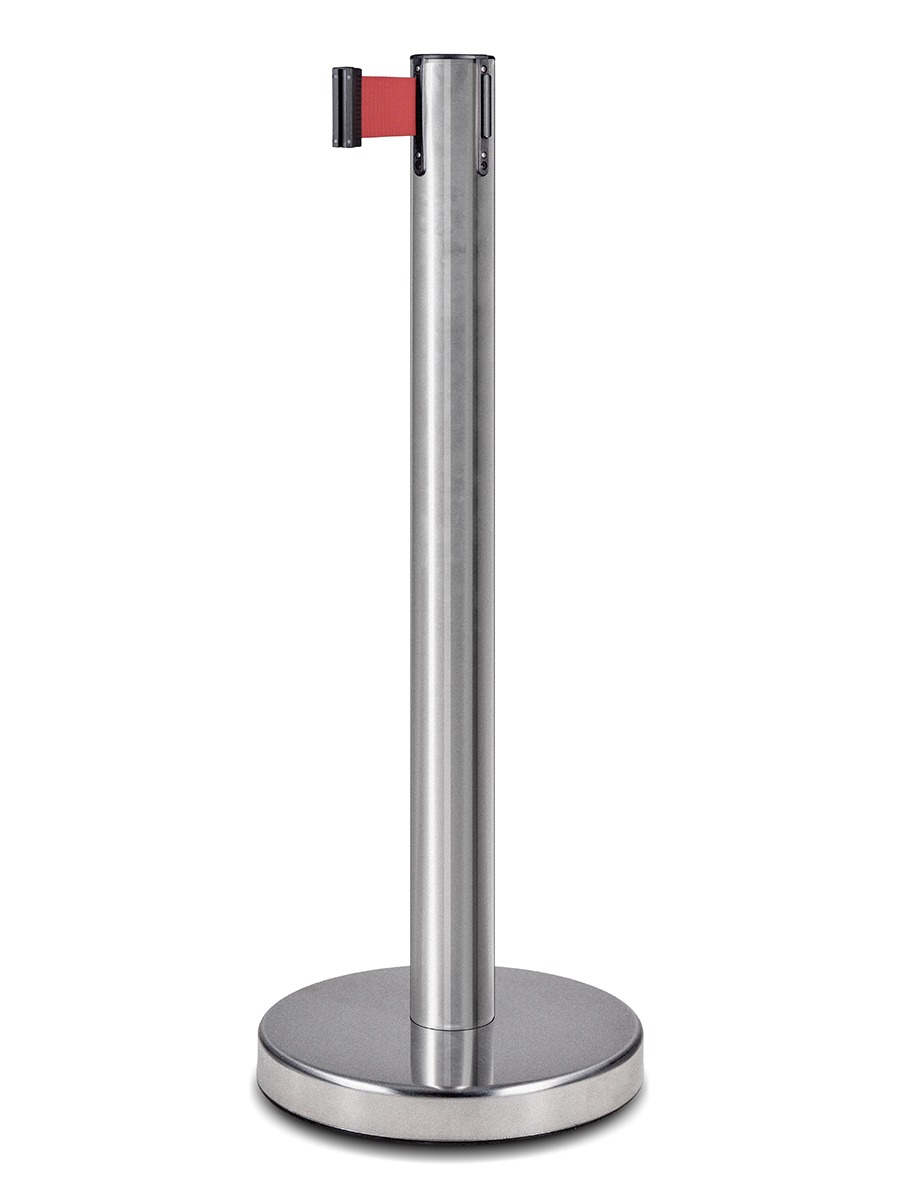 Количество, шт14Мобильная стойка ограждения с вытяжной лентой уличная Материал изделиянержавеющая высококачественная полированная стальМобильная стойка ограждения с вытяжной лентой уличная Поверхность изделияшлифованная/зеркальнаяМобильная стойка ограждения с вытяжной лентой уличная Цвет ленты:красныйМобильная стойка ограждения с вытяжной лентой уличная Длина лентым4,5 5Мобильная стойка ограждения с вытяжной лентой уличная Ширина лентымм45 55Мобильная стойка ограждения с вытяжной лентой уличная Высота столбикамм8501200Мобильная стойка ограждения с вытяжной лентой уличная Вес изделиякг9,010,6Мобильная стойка ограждения с вытяжной лентой уличная Устойчивость к погодным явлениям ударопрочное, антикоррозийноеМобильная стойка ограждения с вытяжной лентой уличная Столбик ограждения, диаметр мм7080Мобильная стойка ограждения с вытяжной лентой уличная Диаметр основаниямм320400Мобильная стойка ограждения с вытяжной лентой уличная Пластиковая сменная кассета с ограничительной лентой шт1ЗАКАЗЧИКПОСТАВЩИКМуниципальное казенное учреждение «Центр комплексного обслуживания» (МКУ «ЦКО»)162608, Вологодская область, г. Череповец, проспект  Строителей, д. 4а Тел/факс: (8202) 57-58-39E-mail: CKO_munzakaz@cherepovetscity.ruИНН 3528166338 КПП 352801001ОКАТО 19430000000 ОКТМО 19730000Банковские реквизиты:УФК по Вологодской области (Финупр.02303259990/МКУ «ЦКО» л/с 801120061)Р/с 40204810200000000066 вОТДЕЛЕНИЕ ВОЛОГДА Г.ВОЛОГДАБИК 041909001	______________________/___________/Адрес: ______________________________Тел. (___) ______________________ИНН __________  КПП  __________ОГРН _________________________р/сч __________________________л/с ___________________________БИК ___________________________ОКПО _________________________ОКАТО ________________________ОКТМО ________________________ОКФС _____________________________________________/_____________/№Наименование товара / Товарный знак (при наличии) характеристики, страна происхожденияЕд. измер.Кол-воЦена с НДС/без НДС, руб.Сумма с НДС/без НДС, руб.1ИТОГОЗАКАЗЧИК          ПОСТАВЩИК___________________/_____________/          _______________________/___________/